W dniach 24-25 października 2022 r. w Centrum Kongresowym Politechniki Wrocławskiej odbędzie się Środkowoeuropejskie Forum Technologiczne (CETEF’22). CETEF to kluczowe przedsięwzięcie organizowane przez Polską Izbę Gospodarczą Zaawansowanych Technologii (IZTECH) we współpracy 
z uczelniami technicznymi i przemysłem wysokiej techniki od 2014 roku. Tegoroczne Forum organizowane jest pod auspicjami Komisji Europejskiej i pod patronatem Parlamentu Europejskiego, przez IZTECH, Politechnikę Wrocławską oraz Federację Stowarzyszeń Naukowo – Technicznych NOT. Partnerem strategicznym wydarzenia jest KGHM.Celem Forum jest stworzenie międzynarodowej platformy do dyskusji nad polityką europejską 
w zakresie rozwoju dziedzin techniki mających decydujące znaczenie dla sukcesu transformacji cyfrowej, a także inspirowanie sieci partnerskich (networkingu) do realizacji dużych projektów europejskich w zakresie wysokich technologii oraz zaprezentowanie polskiego potencjału technologicznego i badawczego w zakresie realizacji  projektów rozwojowych Unii Europejskiej, 
w szczególności w obszarze transformacji cyfrowej i energetycznej. Uczestnikami obrad będą interesariusze z 17 krajów Europy Środkowej, w tym:reprezentanci kadry kierowniczej centrów badawczo-rozwojowych oraz kierownicy projektów w zakresie transformacji cyfrowej,menedżerowie odpowiedzialni za rozwój infrastruktury technologicznej przemysłu i usług,menedżerowie firm specjalizujących się w projektowaniu i integracji systemów automatyki przemysłowej i logistycznej,przedstawiciele instytucji, ministerstw i agencji rządowych dysponujący środkami finansowymi na wsparcie transformacji cyfrowej gospodarki europejskiej.Wydarzeniem towarzyszącym Forum będzie Dzień Młodego Naukowca organizowany przez Krajową Reprezentację Doktorantów i Radę Młodych Naukowców.Udział w Forum zapowiedzieli m.in. Mariya Gabriel, Komisarz UE ds. Innowacji, Badań, Kultury, Edukacji i Młodzieży, Cristian-Silviu Buşoi, Przewodniczący Komitetu Przemysłu, Badań i Energii Parlamentu Europejskiego oraz Peter Droell, dyrektor w Dyrektoriacie Generalnym KE ds. Badań 
i Innowacji. Dynamiczny rozwój informatyki umożliwił cyfryzację wszystkich dziedzin życia społecznego 
i gospodarczego. Jednakże jest to warunek niewystarczający. Skuteczne dokonanie transformacji cyfrowej zależy od poziomu technicznego wielu technologii komplementarnych: automatyki, robotyki i mechatroniki, elektroniki i fotoniki, inteligentnych sieci energetycznych i komunikacyjnych, cyberbezpieczeństwa. Bez dynamicznego rozwoju tych dziedzin efektywne przeprowadzenie transformacji cyfrowej jest niemożliwe. CETEF’22 obejmuje pięć konferencji tematycznych z zakresu:Przyszłościowych rozwiązań automatyki i robotyki przemysłowejPrzełomowych dokonań technik medycznych (medtech)CyberbezpieczeństwaNowych technologii biomedycznych w diagnostyce i terapiiInnowacyjnych technologii w metalurgii metali niezależnych.Konferencje tematyczne otworzą referaty wprowadzające wybitnych zagranicznych ekspertów:Robotyka i AI:  prof. Ivan Petrovic, członek Chorwackiej Akademii Nauk, przewodniczący Technicznego Komitetu Robotyki IFAC (International Federation of Automatic Control), profesor Uniwersytetu w Zagrzebiu,Inżynieria Biomedyczna: prof. Wolfgang Drexler, dyrektor Center for Medical Physics and Biomedical Engineering Uniwersytetu Medycznego w Wiedniu, przewodniczący Europejskiego Stowarzyszenia Obrazowania Biomedycznego  (Biomedical Imaging),Bezpieczeństwo Komputerowe: prof. Kai Rannenberg  profesor Goethe University we Frankfurcie i National Institute for Informatics w Tokio,  przewodniczący Grupy Ekspertów ISO „Przemysł 4.0”, wiceprzewodniczący Rady Europejskich Stowarzyszeń Informatyki Profesjonalnej, koordynator  European Cybersecurity Competence Network, przewodniczący IFIP (Międzynarodowa Federacja Przetwarzania Informacji).Po trudnym czasie pandemii i w warunkach ciągle trwającej wojny na Ukrainie, CETEF’22 odbędzie się w modelu hybrydowym. Więcej informacji na: www.cetef.eu .------------------------------------IZTECH, powołany w 2008 roku, zrzesza firmy i instytucje badawcze działające w różnych sektorach technologicznych. Misją Izby jest integracja środowiska, wspieranie inicjatyw wysokich technologii 
i współpracy międzynarodowej oraz promocja polskich rozwiązań technologicznych w Europie i na świecie. Izba aktywnie włączyła się w proces konsultacji przygotowywanego przez KE Nowego europejskiego planu na rzecz innowacji. Nasze stanowisko zostało zaprezentowane w czasie sesji 
z udziałem p. Maryi Gabriel – Komisarz UE ds. Innowacji, Badań, Kultury, Edukacji i Młodzieży, która odbyła się w dniu 29 czerwca 2022 r. w Parlamencie Europejskim w Brukseli w ramach wydarzenia 
1st European Innovation Area Summit.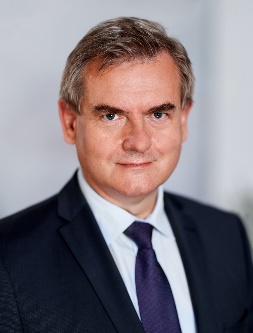 Dr inż. Zygmunt Krasiński, Prezes Polskiej Izby Gospodarczej Zaawansowanych Technologii (IZTECH)„W dniach 24-25 października 2022 r., na Politechnice Wrocławskiej odbędzie się swoisty Okrągły stół transformacji cyfrowej, łączący Nowy europejski plan na rzecz innowacji z europejską strategią transformacji cyfrowej. Miło nam, że do współpracy przystąpiły zarówno firmy i jednostki naukowo-badawcze, jak i organizacje reprezentujące doświadczone grono inżynierów, ale również doktorantów oraz młodych naukowców. Zapraszamy Państwa do aktywnego włączenia się w debatę, w której weźmie udział wielu wybitnych europejskich naukowców i praktyków, dotyczącą rozwoju dziedzin techniki mających kluczowe znaczenie dla sukcesu transformacji cyfrowej. Mamy nadzieję, że ta wymiana pomysłów i doświadczeń będzie owocna. Zapraszamy do Wrocławia!”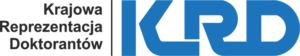 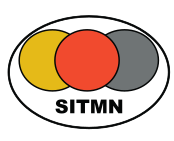 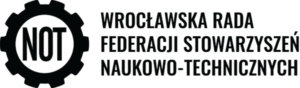 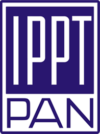 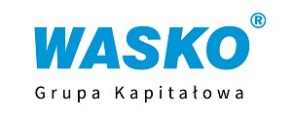 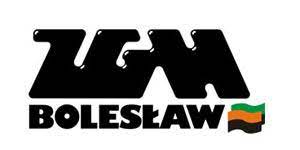 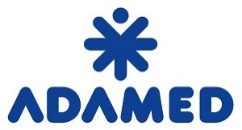 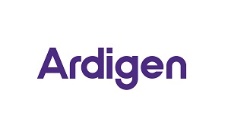 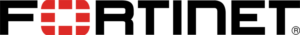 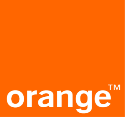 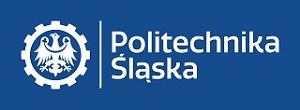 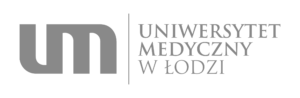 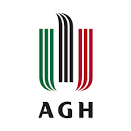 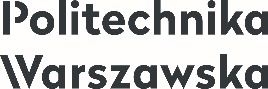 